СТИХИ И ФИЗКУЛЬТМИНУТКИ ДЛЯ ЗАКРЕПЛЕНИЯ ПРЕДЛОГОВ (в детском саду и дома)  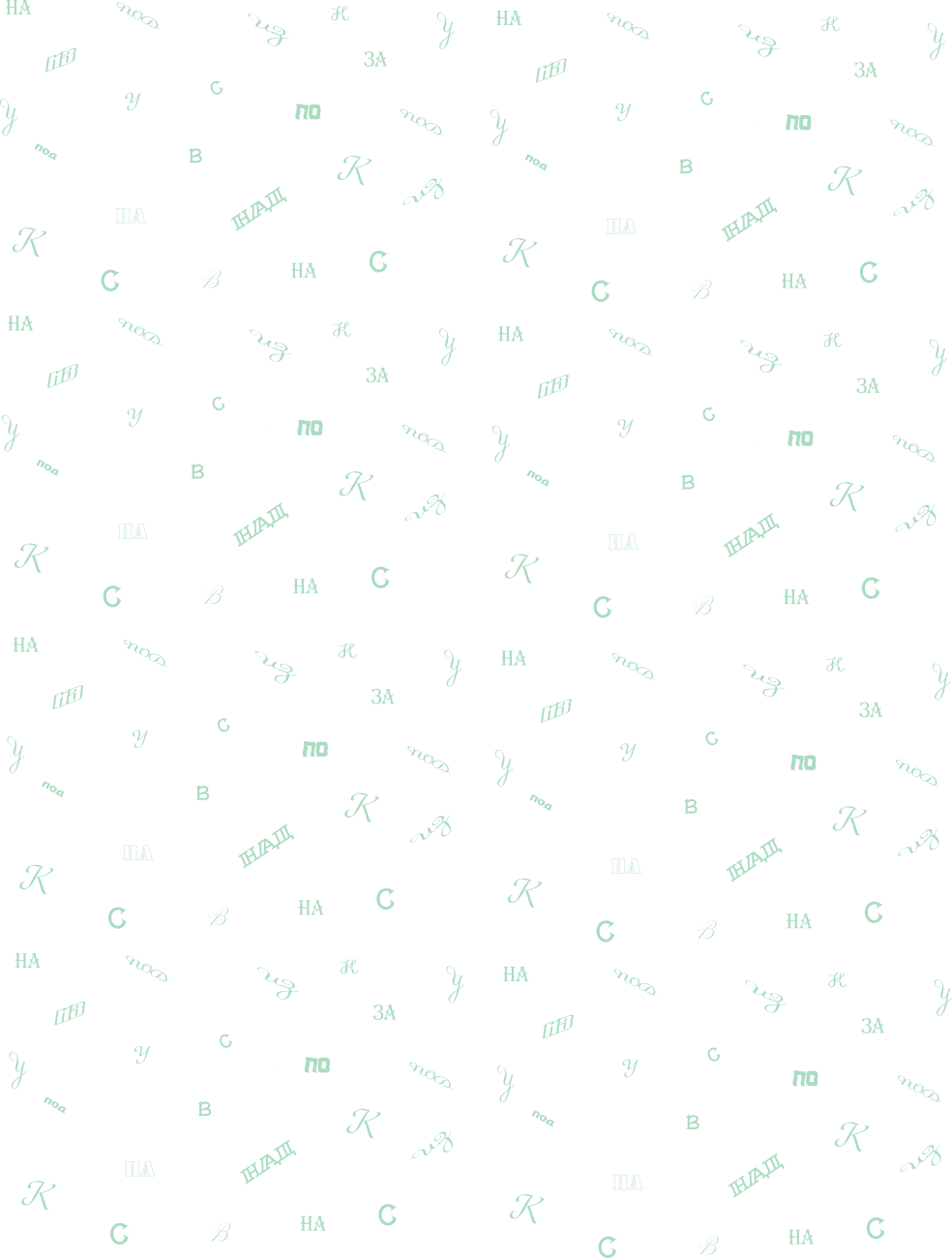 Предлог -в-  Педагог (родитель) читает стихотворение, голосом выделяя предлог -в-  Детям предлагается изобразить походку тех зверей, которые называет педагог.  В лес сегодня мы пойдём,В его чащи заглянем.Множество зверей увидимМы сегодня с вами в нём:Спит в берлоге толстый мишка,      (дети изображают походку медведя)Скачет в том лесу зайчишка.            (скачут зайчиками)Лиса в норку забралась,                    (изображают походку лисы)Ей охота удалась.В логове огромный волк.                   (изображают волка)Он в охоте знает толк.	Вот в дупло залезла белка                (показывают, как скачет белка)Наскакалась, будто стрелка.Хорошо в лесу зверям.Интересно было вам?Педагог задает вопросы, а дети отвечают полным предложением, голосом выделяя предлог -в-«Куда ходили дети?»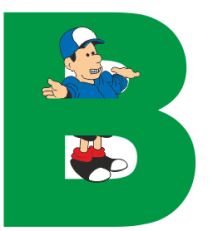 Дети: «Мы ходили в лес».«Где спит мишка?»Дети: «Мишка спит в берлоге».«Куда забралась лиса?»Дети: «Лиса забралась в норку»(и так далее по тексту).«Какое маленькое слово вы говорили в своих предложениях?»Дети: «Маленькое слово -в-».Предлог -на-Игра «Гуси».Дети в масках гусей щиплют травку на лугу. В кустах их подстерегает волк. При чтении стихотворения педагог голосом выделяет предлог -на-На лугу пасутся гуси.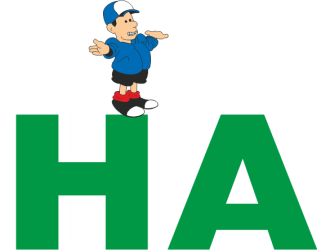 Отпустила их бабусяНа лужайке погулять, Травку вволю пощипать.На лугу гусям привольно.Гуси серые довольны.На полянке серый волкЩелкает зубами.Гуси, гуси, улетайте.Волк бежит за вами.После игры воспитатель задаёт вопросы по тексту стихотворения. Дети отвечают полными предложениями, делая голосовой акцент на предлог -на-Предлог -у-Игра «Покорми животных».На фланелеграфе расположены картинки: медведь, белка, ёж, лиса. Напротив них: грибы, мёд, орехи, яблоки.Воспитатель читает стихотворение, голосом выделяя предлог -у-На животных посмотри,Кто что любит назови: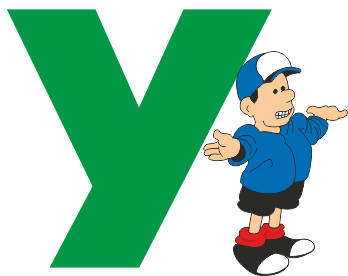 У мишутки страсть к медочку,А у белочки к грибам.У лисы любовь к сметане.У ежа, известно вам:Любит яблочки поесть.У него иголки есть.Ими яблочко пронзит,Деток вдоволь угостит.У зверей проблем немало,Где и как еду добыть.Вам же можно всё у мамыПросто взять и попросить.Педагог задаёт вопросы по тексту, а дети отвечают полными предложениями:«Какая любимая еда у медведя?»Дети: «У медведя любимая еда мёд».«Какая любимая еда у белки?»Дети: «У белки любимая еда грибы» и т.д.Можно поменять картинки местами. Дети ставят картинки правильно и говорят: «У медведя любимая еда не грибы, а мёд» и т.д.Предлог -по-Игра «Что за чем?»Дети, прослушав стихотворение, должны найти ошибки в тексте и исправить их. Воспитатель:По реке плывёт трамвай, 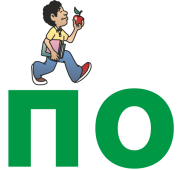 А по рельсам пароход,По земле летит кузнечик.По воздуху идёт народ.По воде едет машина,По дороге плот плывётПравильно ли всё сказали?Кто ошибки найдёт?